…………..…………….. , …………………….Miejscowość	Data................................................................................................................................................................................................................Firma, oznaczenie siedziby i adresalbo imię, nazwisko i adres przedsiębiorcyNr rejestrowy…………………………….Wójt Gminy ŁącznaCzerwona Górka 1B26-140 ŁącznaWNIOSEK O ZMIANĘdanych w rejestrze działalności regulowanej w zakresie odbierania odpadów komunalnych od właścicieli nieruchomościNa podstawie art. 9b i 9c ustawy z dnia 13 września 1996 r. o utrzymaniu czystości i porządku w gminach (Dz. U. z 2021 r. poz. 888 ze zm.) wnoszę o dokonanie zmiany wpisu do Rejestru Działalności Regulowanej       o   numerze   rejestrowym   …………………………   w   zakresie    odbierania   odpadów    komunalnych  od właścicieli nieruchomości położonych na terenie gminy ŁącznaZmianie nazwy firmy lub imienia i nazwiska właściciela firmy..................................................................................................................................................................................................................................................................................Zmianie oznaczenia siedziby lub adresu firmy.................................................................................................................................................................................................................................................................................Zmianie danych  wnioskodawcy Numer Identyfikacji Podatkowej (NIP):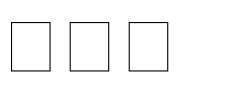 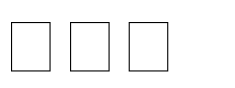 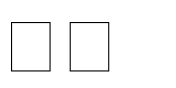 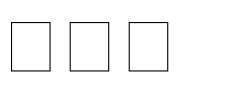 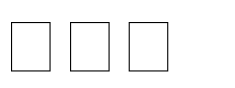 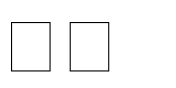 Rozszerzenie zakresu działalności o dodanie rodzaju odbieranych odpadów komunalnych od właścicieli nieruchomości.  Rodzaje   odpadów   należy   określić   zgodnie   z rozporządzeniem   Ministra   Środowiska z dnia 9 grudnia 2014 r. w sprawie katalogu odpadów (Dz. U.2014, poz. 1923).Wykreślenie rodzaju odbieranych odpadów komunalnych od właścicieli nieruchomości. Rodzaje odpadów należy określić zgodnie z rozporządzeniem Ministra Środowiska z dnia 9 grudnia 2014 r. w sprawie katalogu odpadów (Dz. U. 2014 poz. 1923).Gdy zmiana dotyczy rozszerzenia zakresu działalności należy dołączyć dowód uiszczenia opłaty skarbowej  w wysokości 25 zł, jeżeli zmiana dotyczy innych danych zawartych we wpisie należy dołączyć dowód uiszczenia opłaty w wysokości 17 zł za wydanie zaświadczenia o zmianie wpisu w RDR na podstawie Załącznika do ustawy z dnia 16 listopada  2006 r. o opłacie skarbowej (t. j. Dz. U. z 2020 r. poz. 1546)………………...................................Podpis przedsiębiorcy lub osoby uprawnionej do reprezentowania przedsiębiorcy ze wskazaniemimienia i nazwiska oraz pełnionej funkcji1)1) w przypadku pełnomocnictwa należy dostarczyć oryginał pełnomocnictwa wraz z opłatą skarbowąLp.Kod odpaduRodzaj odpadu1.2.3.4.5.6.7.8.9.10.11.12.13.14.15.…Lp.Kod odpaduRodzaj odpadu1.2.3.4.5.6.7.8.9.10.